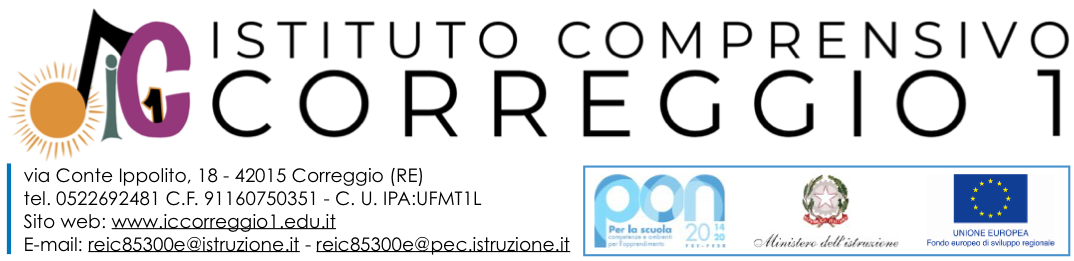 PIANO DIDATTICO PERSONALIZZATOPER L’INCLUSIONE DI ALUNNI CON BISOGNI EDUCATIVI SPECIALI (BES)NON CERTIFICATIA.S. 2022/2023SCUOLA _______________________________________________________Anno Scolastico ____________ Classe __________	Sezione ___________Referente DSA d’Istituto ____________________________________________Docenti di classe ________________________________________________________________________________________________________________Docente coordinatore di classe ______________________________________INFORMAZIONI GENERALIDATI RELATIVI ALL’ALUNNOCognome ____________________________ Nome ________________________________Luogo e data di nascita _______________________________________________________Nazionalità _________________________________________________________________Residente a ________________________________________ Prov. ___________________In via ______________________________________________________ n° _____________Telefoni di riferimento:	abitazione _____________________________________________Altre informazioni di tipo anagrafico o generale utili ai fini dell’inclusione:INDIVIDUAZIONE E DESCRIZIONE DEL BISOGNO EDUCATIVO SPECIALETipologia di problema: 	SVANTAGGIO LINGUISTICO: straniero di recente immigrazione	SVANTAGGIO LINGUISTICO: straniero non di recente immigrazione che non ha raggiunto adeguate competenze linguistiche	SVANTAGGIO SOCIO – ECONOMICO - CULTURALE 	SVANTAGGIO DI NATURA FISICO-BIOLOGICA (alunno ospedalizzato o con     patologie che comportano lunghe assenze; assunzione di farmaci, …)	SVANTAGGIO DI NATURA PSICOLOGICA E/O DISAGIO COMPORTAMENTALE - RELAZIONALE	DISTURBI EVOLUTIVI (deficit del linguaggio, delle abilità non verbali, della coordinazione motoria, dell’attenzione, iperattività e funzionamento intellettivo limite)	ALTRO _________________________________________________________	________________________________________________AREA DEI DISTURBI EVOLUTIVIAREA DELLO SVANTAGGIO SOCIO-ECONOMICOAREA DELLO SVANTAGGIO LINGUISTICO-CULTURALE E/O RELAZIONALEALTROINTERVENTI EXTRASCOLASTICI EDUCATIVO-RIABILITATIVIINTERVENTI RIABILITATIVI:	Ο in orario scolastico		Ο in orario extrascolastico	Ο Interventi didattici specifici in orario extrascolasticoΟ Altri interventi riabilitativi (specificare)______________________________________Operatore di riferimento____________________________________________________Tempi (n° incontri settimanali) e modalità _____________________________________INTERVENTI EDUCATIVI TERRITORIALI (es. doposcuola, aiuto nei compiti, …)Tipo di intervento_________________________________________________________Operatore di riferimento ___________________________________________________Tempi e modalità _________________________________________________________Metodologia di raccordo scuola/operatore______________________________________OSSERVAZIONI SULL’ALUNNOINFORMAZIONI DALLA FAMIGLIA ________________________________________________________________________________________________________________________________________________________OSSERVAZIONI DEI DOCENTI (a. Aspetti emotivo-affettivo-motivazionali. b. Caratteristiche del percorso didattico pregresso. c. Altre osservazioni) ____________________________________________________________________________________________________________________________________________________________________________________________________________________________________NOTE Relazioni con compagni e adulti (sa relazionarsi/interagire, partecipa a scambi comunicativi); approccio agli impegni scolastici (è autonomo, necessita di supporto, …); capacità organizzative (sa gestirsi e gestire il materiale scolastico, sa organizzare un piano di lavoro, …); consapevolezza delle proprie difficoltà (ne parla, le accetta, elude il problema, …). Documentazione del percorso scolastico pregresso attraverso colloqui e/o informazioni (continuità con ordini o classi precedenti di scuola). Rilevazione delle specifiche difficoltà che l’alunno presenta e dei suoi punti di forza.EVENTUALI ALTRE OSSERVAZIONI DELLO SPECIALISTA O DI OPERATORI ESTERNI___________________________________________________________________________________________________________________________________________________________________________________________________________________________________________________GRIGLIA DI OSSERVAZIONE BES PRESTAZIONI SCOLASTICHECONSAPEVOLEZZA, DA PARTE DELL’ALUNNO, DEL PROPRIO MODO DI APPRENDERESTRATEGIE UTILIZZATE DALL’ALUNNO NELLO STUDIOO Sottolinea, evidenzia, identifica parole-chiave, scrive note a margine, prende appunti, ...O É attento agli elementi visivi della pagina (immagini, schemi, grafici, diagrammi ...)O Rielabora e riassume verbalmente e/o per iscritto un argomento di studioO Rappresenta un testo, un argomento, un evento mediante uno schema, una tabella, un disegno un grafico o una mappaO Fa schemi e/o mappe autonomamenteO Utilizza schemi e/o mappe fatte da altri (insegnanti, tutor, genitori...)O Cerca di imparare tutto a memoriaO Usa strategie per ricordare (uso immagini, colori,...)O Sa consultare il dizionarioO Elabora il testo scritto al computerSTRUMENTI UTILIZZATI DALL’ALUNNO NELLO STUDIOO Computer con programmi di videoscrittura e correttore ortograficoO Computer con sintesi vocaleO Libri digitaliO CalcolatriceO Testi semplificati e/o ridottiO Testi adattati con ampie spaziature e interlineeO Schemi e mappeO Formulari, tabelle, ...O RegistratoreO Materiali multimediali (video, PPT, simulazioni...)O AltroGRADO DI AUTONOMIAA scuola	 insufficiente 	 scarso	 sufficiente		 buono	 ottimoO Ricorre all'aiuto dell'insegnante per ulteriori spiegazioniO Ricorre all'aiuto di un compagnoO Tende a copiareO Utilizza strumenti compensativiA casa		 insufficiente 	 scarso	 sufficiente		 buono	 ottimoO Ricorre all'aiuto di un tutorO Ricorre all'aiuto di un genitoreO Ricorre all'aiuto di un compagnoO Utilizza strumenti compensativiO Non si hanno informazioni in meritoPUNTI DI FORZAINDIVIDUAZIONE DI EVENTUALI MODIFICHE AGLI OBIETTIVI PREVISTI DALLA PROGRAMMAZIONE DISCIPLINAREITALIANO ………………………………………………………………………………………………………………………………………………………………………………………………………………………………LINGUA/E STRANIERA/E ………………………………………………………………………………………………………………………………………………………………………………………………………………………………STORIA ………………………………………………………………………………………………………………………………………………………………………………………………………………………………GEOGRAFIA ………………………………………………………………………………………………………………………………………………………………………………………………………………………………MATEMATICA ………………………………………………………………………………………………………………………………………………………………………………………………………………………………SCIENZE ………………………………………………………………………………………………………………………………………………………………………………………………………………………………MUSICA ………………………………………………………………………………………………………………………………………………………………………………………………………………………………ARTE E IMMAGINE ………………………………………………………………………………………………………………………………………………………………………………………………………………………………EDUCAZIONE FISICA ………………………………………………………………………………………………………………………………………………………………………………………………………………………………TECNOLOGIA ………………………………………………………………………………………………………………………………………………………………………………………………………………………………RELIGIONE CATTOLICA / ATTIVITÀ ALTERNATIVA………………………………………………………………………………………………………………………………………………………………………………………………………………………………ALTRO …………………………………………………………………………………………………….DIDATTICA INDIVIDUALIZZATA E PERSONALIZZATA(Scegliere le attività più consone alle inclinazioni dell’alunno/a)ATTIVITÀ DIDATTICHEMETODOLOGIE DIDATTICHE INCLUSIVEValorizzare nella didattica linguaggi comunicativi altri dal codice scritto (linguaggio iconografico, parlato), utilizzando mediatori didattici quali immagini, disegni e riepiloghi a voce.Insegnare l'uso di dispositivi extratestuali per lo studio (titolo, paragrafi, immagini).Utilizzare organizzatori grafici della conoscenza (schemi, mappe concettuali, mappe mentali, tabelle, ...).Promuovere diverse strategie di lettura in relazione al tipo di testo e agli scopi.Promuovere strategie per la gestione del parlato pianificato (tipico delle interrogazioni).Potenziare la consapevolezza fonologica e metafonologica.Sollecitare le conoscenze precedenti ad ogni lezione per introdurre nuovi argomenti.Offrire anticipatamente schemi grafici (organizzatori anticipati) relativi all'argomento di studio, per orientare l'alunno nella discriminazione delle informazioni essenziali e la loro comprensione.Utilizzare un approccio ludico/operativo.Privilegiare attività pragmatiche con agganci operativi.Promuovere la comprensione dei testi strutturando percorsi sul metodo di studio.Riepilogare i punti salienti alla fine di ogni lezione.Utilizzare schede contenenti consegne-guida.Fornire schede lessicali per spiegare parole chiave.Promuovere inferenze, integrazioni e collegamenti tra le conoscenze e le discipline.Puntare sulla essenzializzazione dei contenuti e sui nuclei fondanti delle discipline.Dividere un compito in sotto-obiettivi.Utilizzare vari tipi di adattamento dei testi di studio (riduzione, semplificazione, arricchimento, facilitazione, ecc.).Inserire domande durante la lettura del testo, per sollecitarne l'elaborazione ciclica.Insegnare l'uso delle nuove tecnologie per i processi di lettura, scrittura, calcolo e rielaborazione.Affidare responsabilità all'interno della classe, possibilmente a rotazione.Adottare il contratto formativo, da rivedere e ridiscutere periodicamente (comprendendo anche sanzioni condivise in caso di inadempienza) da condividere con tutto il Consiglio di classe/gruppo docente.Spiegare chiaramente i comportamenti adeguati e quelli inadeguati rilevandone le caratteristiche positive e negative nonché le possibili conseguenze.Proporre attività di rinforzo delle abilità sociali (cooperative learning, giochi di ruolo, …).Insegnare le abilità sociali agendo come modello e stimolare il loro utilizzo.Altro _____________________________________________________________________STRATEGIE DIDATTICHE INCLUSIVEUsare il rinforzo positivo attraverso feed- back informativi che riconoscono l'impegno, la competenza acquisita e orientano verso l'obiettivo da conseguire.Promuovere l'apprendimento collaborativo organizzando attività in coppia o a piccolo gruppo.Privilegiare l'apprendimento dall'esperienza e la didattica laboratoriale.Promuovere processi metacognitivi per sollecitare nell'alunno l'autocontrollo e l'autovalutazione dei propri processi di apprendimento.Promuovere l'apprendimento significativo attraverso l'uso e la co-costruzione di organizzatori grafici della conoscenza (mappe concettuali, mappe mentali, schemi, tabelle, ...).Stimolare situazioni di conflitto cognitivo e negoziazione di significati, attraverso procedure di discussioni riflessive di gruppo.Favorire l'analisi costruttiva dell'errore (dare indicazioni sulle modalità per superare i punti deboli).Individuare i nodi problematici presenti nei testi (intervenire sulla leggibilità e comprensibilità dei manuali di studio).Altro __________________________________________________________________STRUMENTI COMPENSATIVI E MISURE DISPENSATIVE (Legge170/2010, art.5)(Nella colonna “B” è possibile indicare eventuali variazioni relative alla seconda parte dell’anno scolastico)(Nella colonna “B” è possibile indicare eventuali variazioni relative alla seconda parte dell’anno scolastico)CRITERI E MODALITÀ DI VERIFICA CONDIVISI DA CONSIGLIO DI CLASSE/GRUPPO DOCENTEMODALITÀ DI VALUTAZIONEPer la valutazione si premiano i progressi e gli sforzi dell’alunno tenendo conto di: percorso scolastico pregressocaratteristiche della difficoltà e/o disturbo (eventualmente documentato da diagnosi)obiettivi possibili, rispetto alla situazione di partenzapunto di partenza e risultati conseguitirisultati ottenuti nell'apprendimento dell'italiano L2risultati ottenuti nei percorsi disciplinari programmatiacquisizione delle competenze di baseconoscenze e competenze di analisi, sintesi e collegamento con eventuali elaborazioni personali, piuttosto che alla correttezza formalemotivazionepartecipazione e l'impegnoprogressi in itinere PATTO CON LA FAMIGLIASI CONCORDANO:Stili educativi condivisiGli strumenti compensativi da utilizzare a casa (pc, libri digitali, tabelle...):Le misure dispensative (ad es. lettura ad alta voce):Le interrogazioni (modalità, contenuti, selezione dei concetti rilevanti, ...):I COMPITI A CASAEventuale riduzione e/o carico di lavoro equilibratoOrganizzazione di un piano di studio settimanale con distribuzione giornaliera del carico di lavoroControllo del diarioControllo del registro elettronicoUso del computerMODALITÀ DI AIUTOChi segue l’alunno nello studio, se presente _______________________________________STRUMENTI COMPENSATIVI UTILIZZATI A CASAΟ Audio (registrazioni, libri digitali, audiolibri, sintesi vocale)Ο Videoscrittura con correttore ortograficoΟ Programmi per l’elaborazione di mappeΟ Calcolatrice o computer con fogli di calcoloΟ Lettura dell’adultoΟ Scrittura dell’adulto quando l’alunno è stancoΟ Schemi e mappe elaborati dall’alunno o forniti dal docenteΟ Procedure fornite dal docenteΟ Tavola pitagoricaAltro __________________________________________________INSEGNANTI DI CLASSE/				DIRIGENTE SCOLASTICODOCENTI CONSIGLIO DI CLASSE                         	 ______________________________________________________		____________________________________________________________________________________________________________			GENITORI___________________________			_________________________________________________________			______________________________COORDINATORE DI CLASSE___________________________	Correggio, _______________La famiglia consente i possibili e necessari incontri tra AUSL (o eventualmente servizi sociali, operatori sanitari che operano in strutture private, educatori e tutor) e Scuola per poter attuare il Piano Didattico Personalizzato.La famiglia consente di allegare al fascicolo personale dell’alunno sia la diagnosi che il Piano Didattico Personalizzato in caso di cambio di scuola o di ordine di scuola.FIRMA GENITORI______________________________________________Ulteriore firma dei genitori a seguito di eventuali modifiche di rilievo apportate dagli insegnanti nel Piano Didattico Personalizzato durante la seconda parte dell’anno scolastico.____________________________________________NORMATIVA DI RIFERIMENTODirettiva Ministeriale 27 dicembre 2012 “Strumenti d’intervento per alunni con bisogni educativi speciali e organizzazione territoriale per l’inclusione scolastica”.C.M. n.8 del  6 marzo 2013 - Indicazioni operative per l’applicazione degli  “Strumenti d’intervento per alunni con bisogni educativi speciali e organizzazione territoriale per l’inclusione scolastica”. Nota dell’USR-ER del 29.5.2013: BES-Alunni con bisogni educativi speciali. Piano per l’inclusione scolastica: materiali e proposte per la formazione dei docenti. A.S.2013/14.Nota Miur n.1551 del 27.6.2013 :Nota USR-ER del 21.8.2013: BES. Approfondimenti in ordine alla redazione del piano annuale per l’inclusività nell’ottica della personalizzazione dell’apprendimento. Materiali per la forma<zione dei docenti a.s. 2013/14.C.M. n°2563 del 22.11.2013. Strumenti di intervento per alunni con BES. A.S. 2013/14. Chiarimenti.Diagnosi specialistica(se presente)Redatta da (AUSL, Struttura privata) _____________________________________________________________________________Redatta da ____________________________________________In data _______________________________________________Specialista/i di riferimento ________________________________Codice ICD10 __________________________________________Aggiornamenti diagnostici ________________________________Altre relazioni cliniche ___________________________________Interventi riabilitativi _____________________________________Definizione diagnostica(se presente)_______________________________________________________________________________________________________________________________________________________________Altro_____________________________________________________SEGNALAZIONE SULLA BASE DI ELEMENTI OGGETTIVI (es.: segnalazione dei Servi Sociali, ente locale, casa-famiglia, …)________________________________________________________________________________________________________________________________________________________________________________________________________________________DIFFICOLTÀ PSICO-SOCIALI_______________________________________________________________________________________________________________________________________________________________ALTRO_____________________________________________________OSSERVAZIONE E MOTIVAZIONE DEL CONSIGLIO DI CLASSE/GRUPPO DOCENTE ____________________________________________________________________________________________________________________________________________________________________________________________________________________________________OSSERVAZIONE E MOTIVAZIONE DEL CONSIGLIO DI CLASSE/GRUPPO DOCENTE ____________________________________________________________________________________________________________________________________________________________________________________________________________________________________LINGUISTICO E CULTURALE(anche per alunni stranieri non alfabetizzati)LINGUISTICO E CULTURALE(anche per alunni stranieri non alfabetizzati)          RECENTE IMMIGRAZIONE             Mese/Anno ______________________          RECENTE IMMIGRAZIONE             Mese/Anno ______________________      DIFFICOLTÀ TRANSITORIE                                      DIFFICOLTÀ NON TRANSITORIE      DIFFICOLTÀ TRANSITORIE                                      DIFFICOLTÀ NON TRANSITORIEALTRO_____________________________________________________OSSERVAZIONE E MOTIVAZIONE DEL CONSIGLIO DI CLASSE/GRUPPO DOCENTE  ____________________________________________________________________________________________________________________________________________________________________________________________________________________________________OSSERVAZIONE E MOTIVAZIONE DEL CONSIGLIO DI CLASSE/GRUPPO DOCENTE  ____________________________________________________________________________________________________________________________________________________________________________________________________________________________________DISAGIO COMPORTAMENTALE E RELAZIONALEDISAGIO COMPORTAMENTALE E RELAZIONALE      DIFFICOLTÀ TRANSITORIE                                      DIFFICOLTÀ NON TRANSITORIE      DIFFICOLTÀ TRANSITORIE                                      DIFFICOLTÀ NON TRANSITORIEALTRO_____________________________________________________OSSERVAZIONE E MOTIVAZIONE DEL CONSIGLIO DI CLASSE/GRUPPO DOCENTE ____________________________________________________________________________________________________________________________________________________________________________________________________________________________________OSSERVAZIONE E MOTIVAZIONE DEL CONSIGLIO DI CLASSE/GRUPPO DOCENTE ____________________________________________________________________________________________________________________________________________________________________________________________________________________________________________________________________________________________________________________________________________________________________________________________OSSERVAZIONE E MOTIVAZIONE DEL CONSIGLIO DI CLASSE/GRUPPO DOCENTE ____________________________________________________________________________________________________________________________________________________________________________________________________________________________________AREA DELLE AUTONOMIE PERSONALIBUONADISCRETADISCRETASUFFIC.SUFFIC.MOLTO DIFFICOLTOSAAutonomia nell’assolvere i propri bisogni fisiologiciAutonomia nell'alimentazioneAutonomia nelle prassie dell'abbigliamentoAutonomia nella gestione del materialeAltro:AREA DEL LINGUAGGIOBUONADISCRETADISCRETASUFFIC.SUFFIC.MOLTO DIFFICOLTOSAComprensione del linguaggio verbale in lingua italianaStrutturazione delle frasiCompetenza fonologica in ricezioneCompetenza fonologica  in produzioneAltro:AREA MOTORIA GLOBALE E FINEBUONADISCRETADISCRETASUFFIC.SUFFIC.MOLTO DIFFICOLTOSACoordinazione motoria globaleCoordinazione oculo-manualeAltro:AREA COGNITIVABUONADISCRETADISCRETASUFFIC.SUFFIC.SCARSAOrganizzazione spazio-temporaleAttenzioneConcentrazioneMemoriaLogicaCapacità di apprendimentoAltro:AREA COMPORTAMENTALEBUONA DISCRETADISCRETASUFFIC.SUFFIC.SCARSACapacità di relazione con i coetaneiCapacità di relazione con gli adultiRispetto delle regole condiviseCapacità di collaborazioneÈ motivato nei confronti del lavoro scolasticoAltro:AREA DELL’AUTONOMIA OPERATIVABUONADISCRETADISCRETASUFFIC.SUFFIC.SCARSAComprensione delle consegneEsecuzione delle procedure per eseguire un compitoCompletamento autonomo di un compitoUtilizzo del materiale necessario al compitoRispetto dei tempi di esecuzioneAccettazione strumenti compensativi/ misure dispensativeAltro:SITUAZIONE SOCIO-CULTURALESISINONOPARZ.PARZ.Frequenza regolareRispetto degli orariAdeguatezza dell’abbigliamentoCura dell’igiene personalePossesso del materiale scolasticoAttenzione dei genitori alle richieste della scuolaAltro:LETTURA(velocità, correttezza)O Legge regolarmenteO Legge in modo abbastanza correttoO Legge regolarmenteO Legge in modo abbastanza correttoO Legge regolarmenteO Legge in modo abbastanza correttoO Legge regolarmenteO Legge in modo abbastanza correttoO Legge regolarmenteO Legge in modo abbastanza correttoO Legge regolarmenteO Legge in modo abbastanza correttoLETTURA(velocità, correttezza)O Legge lentamente con pochi erroriO Legge lentamente con pochi erroriO Legge lentamente con pochi erroriO Legge lentamente con pochi erroriO Legge lentamente con pochi erroriO Legge lentamente con pochi erroriLETTURA(velocità, correttezza)O Legge velocemente con molti erroriO Legge velocemente con molti erroriO Legge velocemente con molti erroriO Legge velocemente con molti erroriO Legge velocemente con molti erroriO Legge velocemente con molti erroriLETTURA(velocità, correttezza)O Legge lentamente con molti erroriO Legge lentamente con molti erroriO Legge lentamente con molti erroriO Legge lentamente con molti erroriO Legge lentamente con molti erroriO Legge lentamente con molti erroriPRODUZIONE SCRITTACONTENUTOO BuonoO Suff.O ScarsoSINTASSIO BuonoO Suff.O ScarsoORTOGRAFIAO CorrettaO Poco corr.O Abb. Corr. CALCOLO(accuratezza e velocità nel calcolo a mente e scritto)O Sa eseguire calcoli a mente in modo rapidoO Esegue calcoli a mente ma commette numerosi erroriO Esegue calcoli a mente ma in modo molto lentoO Esegue solo alcuni calcoli scritti (esplicitare quali sono)O addizioni        O sottrazioni        O moltiplicazioni        O divisioniO Esegue calcoli scritti in modo rapidoO Esegue calcoli scritti lentamente e con pochi erroriO Esegue calcoli scritti lentamente e con numerosi erroriO Sa eseguire calcoli a mente in modo rapidoO Esegue calcoli a mente ma commette numerosi erroriO Esegue calcoli a mente ma in modo molto lentoO Esegue solo alcuni calcoli scritti (esplicitare quali sono)O addizioni        O sottrazioni        O moltiplicazioni        O divisioniO Esegue calcoli scritti in modo rapidoO Esegue calcoli scritti lentamente e con pochi erroriO Esegue calcoli scritti lentamente e con numerosi erroriO Sa eseguire calcoli a mente in modo rapidoO Esegue calcoli a mente ma commette numerosi erroriO Esegue calcoli a mente ma in modo molto lentoO Esegue solo alcuni calcoli scritti (esplicitare quali sono)O addizioni        O sottrazioni        O moltiplicazioni        O divisioniO Esegue calcoli scritti in modo rapidoO Esegue calcoli scritti lentamente e con pochi erroriO Esegue calcoli scritti lentamente e con numerosi erroriO Sa eseguire calcoli a mente in modo rapidoO Esegue calcoli a mente ma commette numerosi erroriO Esegue calcoli a mente ma in modo molto lentoO Esegue solo alcuni calcoli scritti (esplicitare quali sono)O addizioni        O sottrazioni        O moltiplicazioni        O divisioniO Esegue calcoli scritti in modo rapidoO Esegue calcoli scritti lentamente e con pochi erroriO Esegue calcoli scritti lentamente e con numerosi erroriO Sa eseguire calcoli a mente in modo rapidoO Esegue calcoli a mente ma commette numerosi erroriO Esegue calcoli a mente ma in modo molto lentoO Esegue solo alcuni calcoli scritti (esplicitare quali sono)O addizioni        O sottrazioni        O moltiplicazioni        O divisioniO Esegue calcoli scritti in modo rapidoO Esegue calcoli scritti lentamente e con pochi erroriO Esegue calcoli scritti lentamente e con numerosi erroriO Sa eseguire calcoli a mente in modo rapidoO Esegue calcoli a mente ma commette numerosi erroriO Esegue calcoli a mente ma in modo molto lentoO Esegue solo alcuni calcoli scritti (esplicitare quali sono)O addizioni        O sottrazioni        O moltiplicazioni        O divisioniO Esegue calcoli scritti in modo rapidoO Esegue calcoli scritti lentamente e con pochi erroriO Esegue calcoli scritti lentamente e con numerosi erroriCOMPRENSIONE DEL TESTO SCRITTOO Buona          O Discreta          O Sufficiente          O ScarsaO Buona          O Discreta          O Sufficiente          O ScarsaO Buona          O Discreta          O Sufficiente          O ScarsaO Buona          O Discreta          O Sufficiente          O ScarsaO Buona          O Discreta          O Sufficiente          O ScarsaO Buona          O Discreta          O Sufficiente          O ScarsaCOMPRENSIONE DEL TESTO IN ASCOLTOO Buona          O Discreta          O Sufficiente          O ScarsaO Buona          O Discreta          O Sufficiente          O ScarsaO Buona          O Discreta          O Sufficiente          O ScarsaO Buona          O Discreta          O Sufficiente          O ScarsaO Buona          O Discreta          O Sufficiente          O ScarsaO Buona          O Discreta          O Sufficiente          O ScarsaATTENZIONEO Buona          O Discreta          O Sufficiente          O ScarsaO Buona          O Discreta          O Sufficiente          O ScarsaO Buona          O Discreta          O Sufficiente          O ScarsaO Buona          O Discreta          O Sufficiente          O ScarsaO Buona          O Discreta          O Sufficiente          O ScarsaO Buona          O Discreta          O Sufficiente          O ScarsaMEMORIZZAZIONEO Buona          O Discreta          O Sufficiente          O ScarsaO Buona          O Discreta          O Sufficiente          O ScarsaO Buona          O Discreta          O Sufficiente          O ScarsaO Buona          O Discreta          O Sufficiente          O ScarsaO Buona          O Discreta          O Sufficiente          O ScarsaO Buona          O Discreta          O Sufficiente          O ScarsaSELEZIONE E ORGANIZZAZIONE DI INFORMAZIONIO Buona          O Discreta          O Sufficiente          O ScarsaO Buona          O Discreta          O Sufficiente          O ScarsaO Buona          O Discreta          O Sufficiente          O ScarsaO Buona          O Discreta          O Sufficiente          O ScarsaO Buona          O Discreta          O Sufficiente          O ScarsaO Buona          O Discreta          O Sufficiente          O ScarsaACQUISIZIONE E RECUPERO DELLE INFORMAZIONIO Buona          O Discreta          O Sufficiente          O ScarsaO Buona          O Discreta          O Sufficiente          O ScarsaO Buona          O Discreta          O Sufficiente          O ScarsaO Buona          O Discreta          O Sufficiente          O ScarsaO Buona          O Discreta          O Sufficiente          O ScarsaO Buona          O Discreta          O Sufficiente          O ScarsaALTRO________________________________________________________________________________________________________________________________________________________________________________________________________________________________________________________________________________________________________________________________________________SOLO PER ALUNNI STRANIERISOLO PER ALUNNI STRANIERICOMPETENZA LINGUA ITALIANAO Ha difficoltà solo con linguaggi complessi e specificiO Comprende e parla ma ha difficoltà a scrivereO Comprende ma non sa esprimersiO Non usa la lingua italianaEVENTUALI INFORMAZIONI PROVENIENTI DA FAMIGLIA E/O ALUNNOEVENTUALI INFORMAZIONI PROVENIENTI DA FAMIGLIA E/O ALUNNOINTERESSI, DIFFICOLTÀ, ATTIVITÀ IN CUI SI SENTE CAPACE, ASPETTATIVE, RICHIESTE, …_______________________________________________________________________________________________________________________________________APPLICAZIONE CONSAPEVOLE DI COMPORTAMENTI E STRATEGIE ADEGUATI AL PROPRIO STILE COGNITIVOΟ Acquisita	Ο Da rafforzare	Ο Da sviluppareAUTOSTIMA DELL’ALUNNOΟ NullaΟ ScarsaΟ Sufficiente	Ο BuonaΟ IpervalutazionePUNTI DI FORZA DELL’ALUNNOATTIVITÀ PREFERITEATTIVITÀ PREFERITEPUNTI DI FORZA DELL’ALUNNOINTERESSIINTERESSIPUNTI DI FORZA DELL’ALUNNOATTIVITÀ EXTRASCOLASTICHEATTIVITÀ EXTRASCOLASTICHEPUNTI DI FORZA DELL’ALUNNODISCIPLINE PREFERITEDISCIPLINE PREFERITEPUNTI DI FORZA DELL’ALUNNOFIGURE DI RIFERIMENTO NELL’EXTRA-SCUOLA (genitori, tutor, …)FIGURE DI RIFERIMENTO NELL’EXTRA-SCUOLA (genitori, tutor, …)PUNTI DI FORZA DEL GRUPPO CLASSEATTIVITÀ DI RECUPERO INDIVIDUALEO In classeO Lavoro di coppia (tutoring)O Lavoro in piccolo gruppoO Classi aperte e/o paralleleO Laboratori pomeridianiO Alfabetizzazione alunni stranieriO Altro_______________________________PROGETTI AGGIUNTI PER ALUNNI CON BES (in orario extrascolastico)O TeatroO Centro Giochi Territoriale O Altro_______________________________STRUMENTI COMPENSATIVIItalianoItalianoMatem.Matem.StoriaStoriaGeogr.Geogr.ScienzeScienzeIngleseInglese2° L. Stran.2° L. Stran.Tecnol.Tecnol.MusicaMusicaArteArteEd. FisicaEd. FisicaReligioneReligioneABABABABABABABABABABABABUtilizzo di schemi, tabelle, formulario mappeEventuali prove a risposta multiplaUso di immagini per fissare i concettiInterrogazioni e verifiche programmateIncentivare a casa l’uso di supportiaudio e/o informatici anche allegatial libro di testiFotocopia dell’esercizio al posto della copiatura/dettaturaCalcolatriceComputer con correttore ortografico Stampante e scannerComputer con sintesi vocaleAudiolibriLibri e dizionari digitaliAlfabetiere/tabella dei caratteriTabelle per convenzioni ortograficheTabelle per analisi grammaticale e sintatticaTavola pitagoricaTabelle e formulari con esempi di applicazioneAltroMISURE DISPENSATIVEItalianoItalianoMatem.Matem.StoriaStoriaGeogr.Geogr.ScienzeScienzeIngleseInglese2° L. Stran.2° L. Stran.Tecnol.Tecnol.MusicaMusicaArteArteEd. FisicaEd. FisicaReligioneReligioneABABABABABABABABABABABABDispensa dalla lettura ad alta voceDispensa dal prendere appuntiDispensa dal rispetto dei tempi standardDispensa dalla copiatura dalla lavagnaDispensa da dettatura di testi e/o appuntiDispensa dallo studio mnemonico delle tabellineDispensa dallo studio della lingua straniera scrittaDispensa dall’uso del vocabolarioAltro (specificare) _____________Interrogazioni programmate e non sovrapposteInterrogazioni a gruppi o a coppieUso di frequenti prove intermedie che possono essere eseguite in modo rapidoAssegnazione di compiti con obiettivi di verifica chiari e non plurimiAssegnazione di compiti polirisolvibili, cioè affrontabili a diversi livelli di competenzaFacilitazione della decodifica del testo scritto (lettura da parte dell'insegnante, di un compagno, ...)Gestione dei tempi nelle verifiche orali anche con predisposizione di domande guidaTempi più lunghi per l'esecuzione delle verificheInserimento nelle verifiche di richiami a regole e procedure necessarie per la provaCompensazione con prove orali di compiti scritti non ritenuti adeguatiOrganizzazione di prove scritte suddivise in più quesitiUso di mediatori didattici durante le prove scritte e orali (mappe concettuali, mentali, schemi, tabelle, …)Uso di strumenti compensativi, tecnologici e informaticiProve informatizzateProve con vari tipi di adattamento (riduzione, semplificazione, facilitazione, arricchimento)Prove di verifica scritta personalizzate:	con numero minore di richieste,	domande a risposte chiuse,	variante vero/falso,	griglie con matrici da completare, attività di riordino,	tecnica di clone,	attività di transcodificazione (passaggio dal linguaggio verbale ad un codice grafico,                 gestuale, musicale)Nei test di lingua straniera indicare la consegna in lingua italianaNei test in lingua straniera evitare domande con doppia negazione e/o di difficile interpretazioneNelle verifiche in lingua straniera privilegiare la terminologia utilizzata durante le spiegazioniRidurre il numero delle domande e/o esercizi nelle verifiche scritte oppure la lunghezza del testodi comprensione o delle versioni dall'inglese in italiano oppure garantire tempi più lunghiIgnorare gli errori di trascrizioneSegnalare senza sanzionare gli errori ortograficiIndicare senza valutare gli errori di calcoloValutare i contenuti e le competenze e non la forma di un testo scrittoValutare le conoscenze e le competenze di analisi, sintesi e collegamento con eventuali elaborazioni personali, piuttosto che la correttezza formale.Suddividere la valutazione della versione dalla Lingua straniera (scritto e orale) in due momenti: 1.	Morfosintattica                 2.	Traduzione (accettata anche se fornita a senso)Valutare i lavori svolti in gruppo e in cooperazioneApplicare una valutazione formativa e non sommativa dei processi di apprendimento